СОБРАНИЕ  ДЕПУТАТОВ  ВЕСЬЕГОНСКОГО  РАЙОНАТВЕРСКОЙ  ОБЛАСТИ РЕШЕНИЕг. Весьегонск   14,04,2011                                                                                                                 №  252Собрание депутатов Весьегонского района решило:Внести в решение Собрания депутатов Весьегонского района Тверской области от 15.12.2010 № 218 «О бюджете Весьегонского района на 2011 год и на плановый период 2012 и 2013 годов» следующие изменения:1.Приложение 12 к решению Собрания депутатов Весьегонского района «Функциональная структура расходов местного бюджета на 2011 год» изложить в новой редакции согласно приложению 1 к настоящему решению.2.Приложение 14 к решению Собрания депутатов Весьегонского района «Ведомственная структура расходов местного бюджета на 2011 год» изложить в новой редакции согласно приложению 2 к настоящему решению.3. Приложение 16 к решению Собрания депутатов Весьегонского района «Функциональная структура расходов местного бюджета на 2011 год в разрезе разделов, подразделов, целевых статей и видов расходов» изложить в новой редакции согласно приложению 3 к настоящему решению. 4.Настоящее решение вступает в силу со дня его принятия и подлежит официальному опубликованию.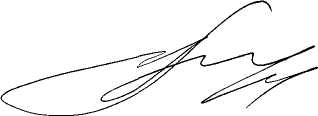                  Глава района 			                       		  А.В. ПашуковО внесении изменений в решение Собрания депутатов Весьегонского района от 15.12.2010 № 218  «О бюджете Весьегонского района на 2011год и на плановый период 2012 и 2013  годов»